1. pielikumsMinistru kabineta2018. gada      .oktobranoteikumiem Nr. Paziņojums par noteiktās grupās ietilpstoša pārtikas produkta reģistrāciju1. Reģistrējamais pārtikas produkts ražots trešajā valstī 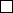  ražots kādā no Eiropas Ekonomikas zonas valstīm2. Informācija par pārtikas produktu3. Informācija par paziņojuma iesniedzēju4. Informācija par atbildīgo uzņēmēju vai uzņēmumu (aizpilda, ja nesakrīt ar paziņojumaiesniedzēju)5. Pievienotie dokumenti5.1. Marķējuma vai iepakojuma oriģinālsvai oriģināla fotokopija1			                  _____________________ eks.5.2. Marķējuma teksta paraugs valsts valodā uz    _____________________ lpp.5.3. Pilnvaras oriģināls vai apliecināta pilnvaras kopija un tulkojums valsts valodā (ja pilnvara izdota svešvalodā) uz ___________	lpp.5.4. Citi dokumenti                                               _____________________ lpp.Piezīme. 1 Ja oriģināls tiks sagatavots latviešu valodā pēc pārtikas produkta reģistrācijas, papildus ir jāiesniedz informācija, ka oriģināls tiks iesniegts Pārtikas un veterinārajā dienestā pēc tā sagatavošanas.5. Informācija par valsts nodevas nomaksu2Piezīme. 2 Sadaļu aizpilda, ja paziņojumam pievieno maksājumu apliecinošo dokumentu vai tā atvasinājumu (tostarp kopiju, internetbankas izdruku).6. Pārtikas un veterinārā dienesta lēmuma saņemšanas veidsPiezīme. * Dokumenta rekvizītus "paraksts" un "datums" neaizpilda, ja dokuments sagatavots atbilstoši normatīvajiem aktiem par elektronisko dokumentu noformēšanu.Zemkopības ministrs		Jānis Dūklavs2.1. Produkta nosaukums2.2. Ražotāja nosaukums2.3. Ražotāja adrese2.4. Pagatavojuma veids2.5. Fasējuma vienības lielums2.6. Produkta grupa2.6.1. maisījumi zīdaiņiem2.6.2.  papildu ēdināšanas maisījumi zīdaiņiem2.6.3. īpašiem medicīniskiem nolūkiem paredzēta pārtika2.6.4. svara kontrolei paredzēti pilnīgi uztura aizstājēji2.7. Īss apraksts par pārtikas produkta īpašo sastāvu vai ražošanas procesu, kura dēļ produkts ir skaidri nošķirams no parasta patēriņa pārtikas un ir piemērots noteiktam uztura mērķim3.1. Uzņēmums (nosaukums) vai fiziska persona (vārds, uzvārds)3.2. Juridiskās personas reģistrācijas numurs Uzņēmumu reģistrā vai personas kods fiziskai personai 3.3. Juridiskā adrese (fiziskai personai – deklarētās dzīvesvietas adrese)3.4. Faktiskā adrese (neaizpilda, ja sakrīt ar juridisko adresi vai deklarētās dzīvesvietas adresi)3.5. Kontaktpersona3.6. Tālruņa numurs3.7. Oficiālā elektroniskā adrese (ja personai ir aktivizēts oficiālās elektroniskās adreses konts) vai elektroniskā pasta adrese4.1. Uzņēmums (nosaukums) vai fiziska persona (vārds, uzvārds) 4.2. Juridiskās personas reģistrācijas numurs Uzņēmumu reģistrā vai personas kods fiziskai personai 4.3. Juridiskā adrese (fiziskai personai – deklarētās dzīvesvietas adrese)4.4. Faktiskā adrese (neaizpilda, ja sakrīt ar juridisko adresi vai deklarētās dzīvesvietas adresi)4.5. Kontaktpersona4.6. Tālruņa numurs4.7. Oficiālā elektroniskā adrese (ja personai ir aktivizēts oficiālās elektroniskās adreses konts) vai elektroniskā pasta adreseValsts nodevas maksātājs (uzņēmuma nosaukums vai fiziskas personas vārds, uzvārds)Maksājuma datumsSamaksātā summaAtzīmēt  Personīgi, ierodoties klātienē Pārtikas un veterinārajā dienestā Nosūtot pa pastu uz juridisko adresi Nosūtot elektronisko dokumentu uz elektroniskā pasta adresi (lēmums parakstīts ar drošu elektronisko parakstu un satur laika zīmogu)7. ApliecinājumsApliecinu, ka sniegtā informācija ir patiesa, paziņojumā un tam pievienotajos dokumentos norādītā informācija ir atbilstoša. (amats)(vārds, uzvārds)(paraksts*)(tālruņa numurs)(datums*)